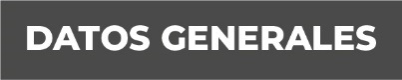 Nombre José Ulises Limón SánchezGrado de Escolaridad Licenciatura en DerechoCédula Profesional (Licenciatura) 3217338Teléfono de Oficina 7828234393Correo Electrónico Formación Académica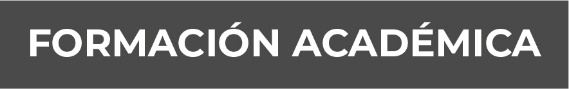 2014-2016Maestría en Ciencias Penales con Especialidad en Juicios Orales. Colegio de Derecho y Juicios Orales.1994-1998Licenciatura en Derecho. Universidad VeracruzanaTrayectoria Profesional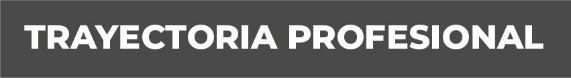 2019 a la actualidadFiscal de Distrito de Distrito de la Unidad Integral del VII Distrito Judicial de Poza Rica, Veracruz.2019Fiscal de Distrito de Distrito de la Unidad Integral del Distrito Judicial de San Andrés Tuxtla, Veracruz.2013-2019Fiscal Investigador en la Unidad Integral de Procuración de Justicia en Córdoba, Veracruz.2011-2013Agente del Ministerio Público Investigador Especializado en Delitos de Comercio, Córdoba, Veracruz 2011Agente del Ministerio Público Adscrito al Juzgado Primero de Primera instancia del Distrito Judicial de Córdoba, Veracruz.2011Agente del Ministerio Público adscrito al Juzgado Primero Menor del Distrito Judicial de Córdoba, Veracruz.2005-2010Oficial encargado del Registro Civil, Atoyac, Veracruz.2005Instituto de la Policía Auxiliar (IPAX). Asesor Jurídico.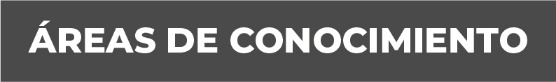 Derecho Penal, Derecho Constitucional, Juicio de Amparo y Derecho Civil.